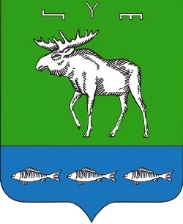               7АРАР		    	                                            ПОСТАНОВЛЕНИЕ          28 март 2019 йыл                         	№ 28                                     28 марта  2019 годОб организации пожарно-профилактической работы в жилом секторе и на объектах с массовым пребыванием людейВ целях обеспечения защищенности населения и имущества от пожаров, повышения ответственности организаций, должностных лиц и граждан в сфере обеспечения пожарной безопасности на территории сельского поселения Покровский сельсовет, во исполнение Федерального закона от 21.12.1994 № 69-ФЗ «О пожарной безопасности», в соответствии с Федеральным законом от 06.10.2003 № 131-ФЗ «Об общих принципах организации местного самоуправления в Российской Федерации», Правилами противопожарного режима в Российской Федерации, утвержденными постановлением Правительства Российской Федерации от 25.04.2012 № 390 «О противопожарном режиме»ПОСТАНОВЛЯЮ:1. Утвердить Положение о проведении пожарно-профилактической работы в жилом секторе и на объектах с массовым пребыванием людей на территории сельского поселения Покровский сельсовет согласно приложению №1.2. Рекомендовать руководителям организаций, независимо от ведомственной принадлежности и форм собственности, в ведении которых находится жилой фонд и места массового пребывания граждан, назначить внештатных инструкторов пожарной профилактики для оказания содействия отделу по г. Кумертау, Куюргазинского и Федоровского районов по пожарному надзору Главного управления Министерства чрезвычайных ситуаций России по Республике Башкортостан.3. Настоящее постановление подлежит официальному опубликованию и размещению на официальном сайте в сети Интернет.4. Контроль за исполнением постановления оставляю за собой.Глава сельского поселения                                                Г.С.Юсупова                                                                                                                         Приложение №1 к постановлению Положениео проведении пожарно-профилактической работы в жилом сектореи на объектах с массовым пребыванием людей на территориисельского поселения Покровский сельсовет1. Планирование профилактической работы по обеспечению соблюдения требований пожарной безопасности и организации пожарно-профилактической работы в жилом секторе и на объектах с массовым пребыванием людей на территории сельского поселения Покровский сельсовет осуществляется на основе федеральных законов, постановлений Правительства Российской Федерации, приказов МЧС РФ и других нормативных правовых актов в области обеспечения пожарной безопасности.2. Планирование профилактической работы осуществляется заблаговременно для обеспечения пожарной безопасности населения, сохранения материальных и культурных ценностей от опасностей, возникающих при возникновении пожаров на территории сельского поселения  Покровский сельсовет.3. Цели профилактической работы:3.1. Повышение уровня противопожарной защиты жилого сектора и объектов с массовым пребыванием людей.3.2. Минимизация материальных и социальных потерь от пожаров в жилых помещениях и на объектах с массовым пребыванием людей.3.3. Усиление роли и эффективности профилактики в области пожарной безопасности.3.4. Принятие мер по устранению нарушений требований пожарной безопасности.4. К объектам проведения профилактической работы относятся жилой сектор и организации с массовым пребыванием людей: МБУ СОШ д. Покровка,  сельский клуб д. Татарский Сухой Изяк5. В ходе профилактической работы отрабатывается задача комплексного использования сил и средств по предупреждению пожаров и гибели людей при них в жилом секторе и на объектах с массовым пребыванием людей, привлечению заинтересованных надзорных органов, правоохранительных органов, а также общественности.6.  Для проведения профилактической работы привлекаются: состав отделения по г. Кумертау, Куюргазинского и Федоровского районов по пожарному надзору Главного управления Министерства чрезвычайных ситуаций России по Республике Башкортостан, работники Администрации сельского поселения Покровский сельсовет,  прошедшие обучение мерам пожарной безопасности по специальным программам, утвержденными соответствующими руководителями федеральных органов исполнительной власти и согласованными в порядке, установленном федеральным органом исполнительной власти, уполномоченным на решение задач в области пожарной безопасности, руководители учебно-консультационных пунктов по обучению населения по гражданской обороне и защите от чрезвычайных ситуаций.7.  Специалисту администрации сельского поселения Покровский сельсовет (Н.К.Юсуповой), совместно с представителями отделения по г. Кумертау, Куюргазинского и Федоровского районов по пожарному надзору Главного управления Министерства чрезвычайных ситуаций России по Республике Башкортостан (по согласованию),  депутатами Совета сельского поселения Покровский  сельсовет проводить ежемесячные рейды по проверке противопожарного состояния  населённых пунктов и организации пожарно-профилактической работы на местах.8. Ответственность за планирование и организацию пожарно-профилактической работы в жилом секторе и на объектах с массовым пребыванием людей возлагается на руководителей организаций сельского поселения Покровский сельсовет, независимо от ведомственной принадлежности и форм собственности, в ведении которых находится жилой фонд и места массового пребывания граждан.Управляющий делами                                               Н.К.ЮсуповаПриложение №2к постановлению администрации сельского поселения Покровский сельсовет муниципального района Федоровский район Республики Башкортостан 28.03.2019 г. № 29ПЕРЕЧЕНЬпервичных средств тушения пожаров и противопожарного инвентаря, которыми рекомендовано оснастить территории общего пользования сельских населенных пунктов сельского поселения Покровский сельсовет муниципального района Федоровский район Республики БашкортостанУправляющий делами                                              Н.К.ЮсуповаБАШ?ОРТОСТАН      РЕСПУБЛИКА№ЫФЕДОРОВКА РАЙОНЫМУНИЦИПАЛЬ РАЙОНХА?ИМИӘТЕ ПОКРОВКА АУЫЛСОВЕТЫАУЫЛ БИЛ»М»№Е ХА?ИМИӘТЕАДМИНИСТРАЦИЯ СЕЛЬСКОГО ПОСЕЛЕНИЯ ПОКРОВСКИЙ СЕЛЬСОВЕТМУНИЦИПАЛЬНОГО РАЙОНАФЕДОРОВСКИЙ РАЙОН РЕСПУБЛИКИ БАШКОРТОСТАН№ 
п/пНаименование первичных средств пожаротушения, немеханизированного инструмента и инвентаряНормы комплектации пожарного щита№ 
п/пНаименование первичных средств пожаротушения, немеханизированного инструмента и инвентаряНормы комплектации пожарного щита1Огнетушители (рекомендуемые):- воздушно-пенные (ОВП) вместимостью ;- порошковые (ОП)вместимостью, л / массой огнетушащего состава, кгОП-10/9ОП-5/42122Лом13Ведро14Багор15Асбестовое полотно, грубошерстная ткань или войлок (кошма, покрывало из негорючего материала) размером не менее 1 х 16Лопата штыковая1